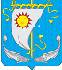 СОВЕТ ДЕПУТАТОВСЕЛЬСКОГО ПОСЕЛЕНИЯ «АНДЕГСКИЙ СЕЛЬСОВЕТ»ЗАПОЛЯРНОГО РАЙОНАНЕНЕЦКОГО АВТОНОМНОГО ОКРУГАСороковое  заседание 6- го созыва РЕШЕНИЕот  31   мая 2022 года № 2ОБ ИСПОЛНЕНИИ МЕСТНОГО БЮДЖЕТА ЗА 2021 годВ соответствии со статьей 35 Федерального закона от 6 октября 2003 года № 131-ФЗ "Об общих принципах организации местного самоуправления в Российской Федерации", на основании статьи 24 Устава Сельского поселения «Андегский сельсовет» Заполярного района Ненецкого автономного округа РЕШИЛ:Утвердить отчет об исполнении местного бюджета за 2021 год по доходам в сумме 21 714,5 тыс. рублей, по расходам в сумме 21 583,7 тыс. рублей с превышением доходов над расходами (профицитом) в сумме 130,8 тыс. рублей.Утвердить исполнение местного бюджета за 2021 год:по доходам местного бюджета по кодам классификации доходов бюджетов за 2021 год согласно приложению 1 к настоящему решению;по расходам местного бюджета по ведомственной структуре расходов бюджетов за 2021 год согласно приложению 2 к настоящему решению;по расходам местного бюджета по разделам и подразделам классификации расходов бюджетов за 2021 год согласно приложению 3 к настоящему решению;по источникам финансирования дефицита местного бюджета по кодам классификации источников финансирования дефицитов бюджетов за 2021 года согласно приложению 3 к настоящему решению.Настоящее решению вступает в силу со дня принятия и подлежит официальному опубликованию.Глава Сельского поселения «Андегский сельсовет» ЗР НАО:В.Ф. Абакумова 